FAKULTETSKOM VIJEĆUPREHRAMBENO-TEHNOLOŠKOG FAKULTETASVEUČILIŠTA JOSIPA JURJA STROSSMAYERA U OSIJEKUPREDMET: IZVJEŠĆE POVJERENSTVA ZA PRIHVAĆANJE TEME DOKTORSKOG RADAFakultetsko vijeće Prehrambeno-tehnološkog fakulteta Osijek, Sveučilišta Josipa Jurja Strossmayera u Osijeku na       redovitoj sjednici u akademskoj godini       održanoj dana       imenovalo nas je za članove Povjerenstva za prihvaćanje teme doktorskog rada pristupnika      , pod naslovom „     “. Nakon provedenog postupka javne obrane teme doktorskog rada i uvida u priloženu dokumentaciju podnosimo Fakultetskom vijeću Prehrambeno-tehnološkog fakulteta Osijek sljedeće skupnoI Z V J E Š Ć EPODACI O PRISTUPNIKUOCJENA PRIJAVLJENE TEME DOKTORSKOG RADADOPRINOS REZULTATA ISTRAŽIVANJAJAVNA OBRANA TEME DOKTORSKOG RADAMIŠLJENJE I OCJENA TEMEPRIJEDLOG	pozitivna ocjena teme	pozitivna ocjene teme uz uvjet izmjene ili izmjene i dopune naslova 	pozitivna ocjena teme s izmjenama i dopunama koje se odnose na očekivani znanstveni doprinos ili metodologiju istraživanja, ili pregled literature i druge dijelove koji se odnose na područje istraživanja doktorskog rada	negativna ocjena teme koja obuhvaća i negativnu ocjenu javne obrane temeObrazloženje:Osijek,      	Članovi Povjerenstva za prihvaćanje teme doktorskog rada:____________________________________________Titula, ime i prezime, ustanova, predsjednik____________________________________________Titula, ime i prezime, ustanova,  član____________________________________________Titula, ime i prezime, ustanova,  član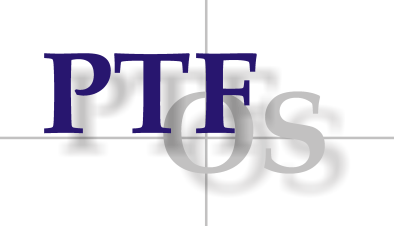 SVEUČILIŠTE JOSIPA JURJA STROSSMAYERA  U OSIJEKUPREHRAMBENO-TEHNOLOŠKI FAKULTET OSIJEKDoktorski studijPrehrambena tehnologija i nutricionizamOpći podaci doktoranda/doktorandiceOpći podaci doktoranda/doktorandiceOpći podaci doktoranda/doktorandiceTitula, ime i prezime doktoranda/iceMatični broj/godina upisaNaslov doktorskog radahrvatskiNaslov doktorskog radaengleskiMentorTitula, ime i prezimeTitula, ime i prezimeKomentorTitula, ime i prezimeTitula, ime i prezimePovjerenstvo za prihvaćanje teme doktorskog radaPovjerenstvo za prihvaćanje teme doktorskog radaPovjerenstvo za prihvaćanje teme doktorskog radaTitula, ime i prezimeUstanovaFunkcija u Povjerenstvu1.      predsjednik2.      član3.      član5.      član/zamjena člana